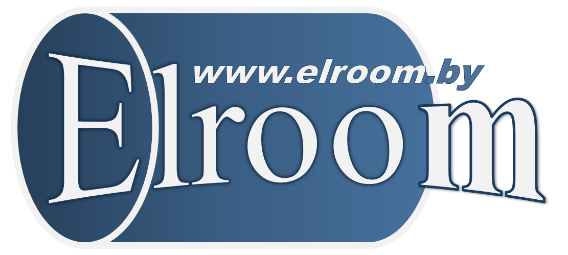 ЧАСТНОЕ ТОРГОВО-ПРОИЗВОДСТВЕННОЕУНИТАРНОЕ ПРЕДПРИЯТИЕ «ЭЛЬРУМ»212030, Республика Беларусь, г. Могилёв, пер. Т. Карпинской, д.3, оф.2.Тел./факс: +375 (222) 71 71 75;Тел.: +375 (222) 71 71 76;Skype: hastler_84; Тел.: +375 (44) 745 55 96 (моб.);www.elroom.by    E-mail: elroom@elroom.byОПРОСНЫЙ ЛИСТ ДЛЯ ЗАКАЗА СВАРОЧНОГО ВРАЩАТЕЛЯ._____._____.2014г.Предприятие*______________________________________________________________ Кол-во транспортеров, шт. ________Адрес _________________________________________________________________________________________________________Ф.И.О., должность исполнителя* _______________________________________________________________________________Контактные телефоны/факсы, моб*. __________________________________________________________________________ПоказателиПоказателиЕд.измВеличинаТехнические характеристикиМинимальный диаметр трубыммТехнические характеристикиМаксимальный диаметр трубыммТехнические характеристикиМаксимальная длина заготовкиммТехнические характеристикиЖелаемые сроки поставкидней